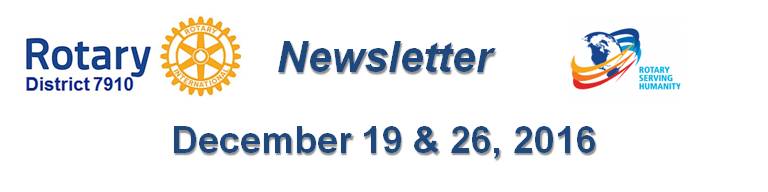 Dear $NICK_NAME$,It is our pleasure to share with you the December 19 & 26 issue of Rotary District 7910 Newsletter.For the complete issue, click here.To explore past issues, click here.Highlights of December 19 & 26 issue:Governor's Message: Happy holidays! No newsletter next week - By Pat and Skip DoyleDistrict Alert: It's winter accessibility and safety time - By Ron GoodenowTreasurer's Report: Membership Numbers Must Be Updated By December 31-  By Jack HoellRotary Means Business: Holds first event in our district - Next one on January 25 - By Ron BottMembership Corner: Improving effective membership efforts - By Tom SturialePR Tips: More about pictures - By Laura SpearInteract Actions: Interact teens invited to help in Providence and Atlanta - By Bob AnthonyInteract Video Contest: Bay Path High Rotaract is District’s First Winner'17 RI Convention in Atlanta: Discount ends December 31 - By Steve GlinesRotary International Website Updated: Get a sneak peakMillion Dollar Dinner: RI Past President Kalyan Banerjee to be keynote speaker - By Satya MitraPolio Plus Update:  Portion of Papa’s Boots Proceeds to Benefit Polio Plus - By Carl Good IIIFoundation Note: Foundation-Giving Scorecard for ‘16-‘17 - By Sanjay DeshpandeClub Central: Short video on how to post your club goals - By Bob Wallace and Ian LancasterDid You Know?: District 7640 has more Interactors than Rotarians - By Zone 24 & 32RAAGNE Newsletter: Update on visioning process - By Klaus HachfeldSpeakers Bureau: Do you need a speaker for your club? By Steve Levitsky
District Charity Fund: How does DCF operate? - By Karin GaffneyCommunications Link: Seeking club photo, video albums - By Steve Jones-D'AgostinoThere will be no newsletter on Monday, December 26 because of the holiday weekend. Merry Christmas and Happy New Year! Our next newsletter will come out on January 2. The submission deadline is Friday, December 30. Text content must be submitted in Word format. Image content must be submitted in either JPEG or PDF format. Send your content submissions to Immediate Past District Governor/Newsletter Editor Jim Fusco at jim.fusco2@gmail.com.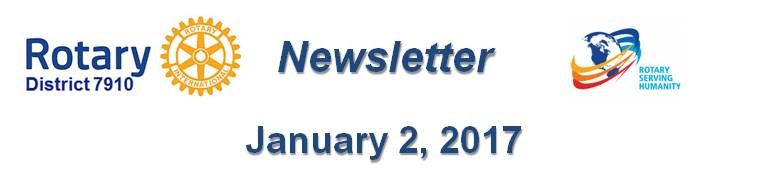 Governors Pat & SkipPat and Skip Doyle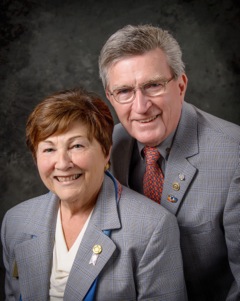 2016-2017 GovernorsRotary District 7910pwdoyle2@verizon.netskipdoyle2@verizon.net 